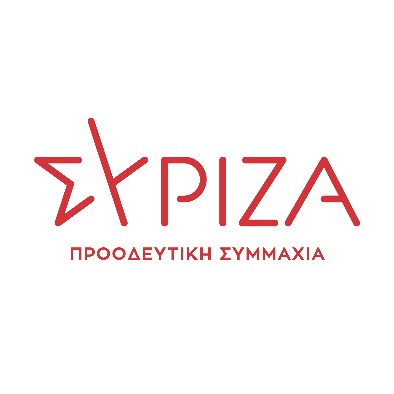 14/07/2022Ομιλία Θ. Φωτίου στην Επιτροπή Δημόσιας Διοίκησης, Δημόσιας Τάξης και Δικαιοσύνης επί του Σ/Ν του Υπ. Μετανάστευσης και Ασύλου: «Εθνικό Σύστημα επιτροπείας ασυνόδευτων ανήλικων και πλαίσιο φιλοξενίας ασυνόδευτων ανήλικων» Το παρόν Σ/Ν είναι η τελευταία πράξη της απαράδεκτης, υποκριτικής και εγκληματικής στάσης της κυβέρνησης της ΝΔ, τρία χρόνια τώρα, απέναντι στα ασυνόδευτα ανήλικα. Δεν εφάρμοσε έναν έτοιμο νόμο για την Επιτροπεία που της παρέδωσε ο ΣΥΡΙΖΑ το 2019 και ο οποίος είχε χαρακτηριστεί από διεθνείς φορείς (π.χ. FRA – European Union Agency for Fundamental Rights) ως καινοτόμος και πλήρης.Αντίθετα, ψήφισε πριν ένα μήνα τον ν. 4939/10-6-22 που σε ένα άρθρο του (66) αντέγραφε το πρώτο μέρος του νόμου του ΣΥΡΙΖΑ, αντικαθιστώντας απλώς το όνομα του ΕΚΚΑ με εκείνο της Μονάδας Θεσμικής Υποστήριξης Ασυνόδευτων του Υπ. Μετανάστευσης και Ασύλου.  Ένα μήνα μετά, καταργεί ό,τι σχετικό ψήφισε στο  ν. 4939/22 και τα τελευταία άρθρα του μέρους Γ΄ του ν. 4554/18 του ΣΥΡΙΖΑ.  Αυτή η πορεία εικονογραφεί τις παλινωδίες της κυβέρνησης και την αντίθεση ανάμεσα στην εικόνα που επιχειρούσε να προβάλει, κυρίως στην Ευρώπη, και των πραγματικών της προθέσεων για τα ασυνόδευτα ανήλικα. Μόλις ανέλαβε η κυβέρνηση της ΝΔ αφαίρεσε την αρμοδιότητα των ασυνόδευτων από το Υπ. Εργασίας και Κοιν. Υποθέσεων και την ανέθεσε αρχικά στο Πρωθυπουργικό Γραφείο και μετά στην Ειδική Γραμματεία Ασυνόδευτων στο Υπ. Μετανάστευσης και Ασύλου που λειτουργεί κυρίως με μετακλητούς και δεν έχει καμία θεσμική γνώση και πείρα για την παιδική προστασία και το βέλτιστο συμφέρον του παιδιού. Αυτή είναι η αντίληψη της ΝΔ: ότι τα ασυνόδευτα ανήλικα είναι πρωτίστως πρόσφυγες και μετανάστες και όχι παιδιά που αποτελούν μέρος του ενιαίου δημόσιου συστήματος παιδικής προστασίας. Είναι η αντίληψη που εκφράζει ο Νόμος Χρυσοχοϊδη του 2019, τον οποίο ακόμη διατηρείτε και αντιγράφετε, που χωρίζει τα ασυνόδευτα σε άνω και κάτω των 15 ετών, ώστε τα 15χρονα που καταφέρνουν να επιβιώσουν και να ξεφύγουν από τα  pushbacks να μην εξαιρούνται από fast track διαδικασίες για την ενδεχόμενη επαναπροώθηση στις δήθεν ασφαλείς χώρες προέλευσης. Αυτά όλα απεικονίζονται στο υπό συζήτηση νομοσχέδιο που έχει εκπονηθεί  από ένα Υπουργείο άσχετο με την παιδική προστασία και καταπατά όλα τα δικαιώματα του παιδιού. Το Σ/Ν εφευρίσκει νέες διακρίσεις των ασυνόδευτων ανήλικων, πέραν των γνωστών, άνω και κάτω των 15 ετών. Τώρα τα παιδιά χωρίζονται σε άστεγα ασυνόδευτα ανήλικα και σε ασυνόδευτα ανήλικα.Αποποιείται το κράτος των ευθυνών του για την προστασία των ασυνόδευτων ανηλίκων και την επιτροπεία αναλαμβάνουν πλέον ένα πλήθος φορέων, ΝΠΔΔ και ΝΠΙΔ, κυρίως ΜΚΟ!Πρόκειται για ένα συνονθύλευμα φλύαρων διατάξεων χωρίς συνοχή, συχνά αλληλοεπικαλυπτόμενων, που είναι βέβαιο ότι θα φέρουν μια χαώδη κατάσταση στην επιτροπεία, αλλά και γενικότερα στην υποδοχή, τακτοποίηση και προστασία των ασυνόδευτων ανήλικων. Χρειάζονται 30 σελίδες για να αντικαταστήσουν 10 σελίδες του δικού μας νόμου που ήταν λιτός, περιεκτικός και συνεκτικός. Αναρωτιόμαστε μήπως αυτό γίνεται σκόπιμα, διότι αλλιώς δεν ερμηνεύεται η νομική προχειρότητα και επιπολαιότητα του Σ/Ν.Ο νόμος του ΣΥΡΙΖΑ προέβλεπε ένα τριμερές ολοκληρωμένο σύστημα μητρώων ασυνόδευτων ανήλικων, δομών φιλοξενίας και επιτρόπων και επαγγελματιών επιτρόπων (φυσικών προσώπων) το οποίο διαλειτουργούσε ψηφιακά στο ΕΚΚΑ όπου λειτουργούσαν οι αντίστοιχες διευθύνσεις. Δηλαδή σε κρατικό ΝΠΔΔ, εποπτευόμενο από το Υπ. Εργασίας, και Κοιν. Αλληλεγγύης, όπου ανήκε -και ανήκει πάντα- η αρμοδιότητα της παιδικής προστασίας.ΑΣΥΝΟΔΕΥΤΑ ΑΝΗΛΙΚΑΥπενθυμίζουμε ότι ο ΣΥΡΙΖΑ-ΠΣ, αντίθετα με τη ΝΔ, θεωρεί τα ασυνόδευτα ανήλικα πρωτίστως παιδιά που επιβάλλεται να αποτελούν μέρος του ενιαίου δημόσιου συστήματος παιδικής προστασίας. Ο νόμος του ΣΥΡΙΖΑ όριζε με σαφήνεια τα όργανα επιτροπείας: ήταν ο Εισαγγελέας ανηλίκων, (ή, αν δεν υπήρχε, ο Εισαγγελέας  Πρωτοδικών) και ο επαγγελματίας Επίτροπος ο οποίος επιλεγόταν με συγκεκριμένα κριτήρια από το ΕΚΚΑ, μετά από πρόσκληση κατά την οποία κρινόταν και καταχωριζόταν στο μητρώο επαγγελματιών επιτρόπων. Όλη η διαδικασία της επιτροπείας εποπτευόταν και ελεγχόταν από το Εποπτικό Συμβούλιο Επιτροπείας Ασυνόδευτων Ανηλίκων του Υπ. Εργασίας και Κοιν. Αλληλεγγύης.Αντίθετα, το νομοσχέδιό σας αναθέτει την Επιτροπεία σε Νομικά Πρόσωπα κάθε προέλευσης, νομικής μορφής  και σκοπού (σωματεία, ΑΜΚΕ, ΟΤΑ, ενώσεις κοινωνίας πολιτών, ΜΚΟ κ.λπ), χωρίς ασφαλιστικές δικλείδες και χωρίς προηγούμενο έλεγχο της δυνατότητάς τους να παρέχουν υπηρεσίες επιτροπείας. Τους ονομάζει Φορείς Παροχής Υπηρεσιών Επιτροπείας (ΦΠΥΕ)Οι ΦΠΥΕ δεν υποχρεούνται να εμφανίσουν την εμπειρία τους, ούτε το προσωπικό που θα ασχοληθεί με την επιτροπεία προκειμένου να επιλεγούν. Ένα οποιοδήποτε επαγγελματικό σωματείο, εφόσον  στο καταστατικό του περιλαμβάνει πρόβλεψη για οποιασδήποτε μορφής υπηρεσίες σε παιδιά, (π.χ. κατασκήνωση για τα παιδιά των εργαζομένων) μπορεί υποβάλει αίτημα να ορισθεί ως ΦΠΥΕ και μετά να προσλάβει το απαραίτητο προσωπικό.Η επιλογή των ΦΠΥΕ γίνεται με πρωτοφανή και απαράδεκτο τρόπο. Ακόμη και με μια απλή αίτηση χρηματοδότησης από εθνικά ή ευρωπαϊκά προγράμματα για ασυνόδευτα, ή πόρους του AMIF, και μετά να οργανωθεί κατάλληλα. Δηλαδή η έγκριση χρηματοδότησης  ισοδυναμεί με επιλογή ως ΦΠΥΕ. Οι επιλεγμένοι ΦΠΥΕ θα εγγράφονται σε ειδικό δημόσιο βιβλίο της Εισαγγελίας Πρωτοδικών. Καμία σύνδεση με τη Μονάδα Θεσμικής Υποστήριξης του Υπ. Μετανάστευσης και Ασύλου που υποτίθεται ότι υλοποιεί την όλη διαδικασία ανάθεσης και ελέγχου της επιτροπείας.ΕΝΤΕΤΑΛΜΕΝΟΣ ΕΠΙΤΡΟΠΕΙΑΣ  Ο Επίτροπος του νόμου του ΣΥΡΙΖΑ αντικαθίσταται στην πραγματικότητα, αντικαθίσταται με τον εντεταλμένο επίτροπο που ορίζει ο κάθε ΦΠΥΕ, από προσωπικό που ήδη έχει ή που θα προσλάβει μετά την επιλογή του. Ο εντεταλμένος επιτροπείας δεν απαιτείται να έχει κάποια ειδική εμπειρία στην παιδική προστασία ούτε καν επαγγελματική εμπειρία. Αρκεί να είναι πτυχιούχος ανθρωπιστικών ή νομικών ή κοινωνικών επιστημών από ΑΕΙ στην Ελλάδα ή το εξωτερικό και να υπάρχει εγγραφή του (προϋπάρχουσα ή νέα, στο μητρώο μελών των ΜΚΟ του άρ. 78 του ν. 4939/22.  Να θυμίσουμε ότι το 80-85% των ασυνόδευτων είναι έφηβοι και αγόρια που έχουν περάσει δια πυρός και σιδήρου και χρειάζονται άτομα με εξειδίκευση στον χειρισμό της προσωπικότητάς τους κατά την εφηβεία.  Μπορεί ο ανειδίκευτος επίτροπος να τους χειριστεί; Αλλά το νομοσχέδιο πάει ακόμη πιο πέρα στον παραλογισμό της δήθεν προστασίας. Προβλέπει να ανατεθεί η καθημερινή φροντίδα του ασυνόδευτου σε κάποιον συγγενή «ή άτομο από το φιλικό του περιβάλλον» («φίλο» έλεγε στο υπό διαβούλευση κείμενο). Η παρούσα συγκυρία μας παραπέμπει σε πολύ ανοίκειες σκέψεις, για το ποιος μπορεί να δηλώνεται ως άτομο του φιλικού περιβάλλοντος του ασυνόδευτου και πώς θα ελέγχεται η καταλληλότητά του.ΑΝΑΓΓΕΛΙΑ ΕΠΙΤΡΟΠΕΙΑΣ Επειδή διακρίνει τα ασυνόδευτα ανήλικα σε άστεγα και μη, εισάγει το θεσμό της «αναγγελίας επιτροπείας». Όλο αυτό έγινε γιατί αποφάσισαν εν μια νυκτί να σβήσουν την κατηγορία των ασυνόδευτων που διαβιούν σε επισφαλείς συνθήκες από το μητρώο ασυνόδευτων του ΕΚΚΑ. Στην πραγματικότητα πρόκειται για τους ασυνόδευτους που φεύγουν από τα ΚΥΤ ή τις δομές φιλοξενίας. Το νούμερο είναι πολύ μεγάλο, έχουμε κατηγορηθεί γι αυτό ως χώρα και τώρα επιχειρούν να το αποκρύψουν. Τους άστεγους ασυνόδευτους δεν τους καταγράφουν πουθενά πια. Αντικαταστήσατε την καταγραφή τους από την «τηλεφωνική γραμμή για ασυνόδευτους σε επισφαλείς συνθήκες» που ισχυρίζεστε ότι μέχρι τον Ιούνιο του 2022 έλαβε κλήσεις για 3.400 περιπτώσεις ασυνόδευτων ανηλίκων, με αιτήματα στέγασης, νομικής βοήθειας ή άλλα. Κανένα στοιχείο όμως  για το πόσα αιτήματα ικανοποιήθηκαν και πώς.Η αναγγελία κατάστασης επιτροπείας είναι υποκριτική. Γιατί την αναγγελία επιτροπείας μόνον οι επίσημες αρχές του κράτους μπορούν να την κάνουν. Ιδιωτικοί και άλλοι άσχετοι φορείς δεν μπορούν να διακρίνουν αν κάποιος πολίτης τρίτης χώρας ή ανιθαγενής, είναι προδήλως ανήλικος ούτε ξέρουν αν έχει καταγραφεί από τις αρχές ως ανήλικος. Προσπαθείτε να στήσετε ένα ιδιότυπο σύστημα ιδιωτικής παρακολούθησης για τον  εντοπισμό των ασυνόδευτων ανήλικων που έχουν φύγει από ΚΥΤ και δομές. Έχουμε μεγάλες επιφυλάξεις γι αυτό.ΤΡΟΠΟΣ ΑΣΚΗΣΗΣ ΤΗΣ ΕΠΙΤΡΟΠΕΙΑΣΈχει καταργηθεί το τριμερές πληροφοριακό σύστημα του ΕΚΚΑ, με το οποίο τα τρία μητρώα διασταυρώνονταν ανά πάσα στιγμή και φαινόταν σε ποια περιοχή βρίσκεται ο ανήλικος, σε ποια δομή, από ποιον επιτροπεύεται, ενώ υπήρχε και η έννοια της γεωγραφικής συνάφειας με υποχρέωση του επιτρόπου να επισκέπτεται το παιδί δυο φορές την εβδομάδα και να στέλνει αναφορά στο ΕΚΚΑ μια φορά το μήνα. Καταργείται επίσης η καθημερινή παρακολούθηση του συστήματος επιτροπείας που επί ΣΥΡΙΖΑ γινόταν από τη Δ/νση Προστασίας Ασυνόδευτων Ανηλίκων του ΕΚΚΑ, με τρία τμήματα, κάθε ένα αρμόδιο για κάθε μητρώο (ασυνόδευτων, δομών και επιτρόπων). Με το νομοσχέδιό σας αυτός ο έλεγχος και η εποπτεία δεν υπάρχουν, απλώς ο ΦΠΥΕ αναθέτει σε υπάλληλό του το ρόλο του συντονιστή των εντεταλμένων επιτρόπων (έως 15), καθένας από τους οποίους επιτροπεύει έως 15 ανήλικα, δηλ. ο συντονιστής είναι υπεύθυνος για έως 225 ασυνόδευτα!!! Το προσόν της ελάχιστης δωδεκάμηνης εμπειρίας σε θέματα παιδικής προστασίας καμία εξασφάλιση ικανότητας συντονισμού τόσων προσώπων δεν παρέχει. Ο έλεγχος των επιτρόπων απουσιάζει ή είναι προσχηματικός (αναφορές ΦΠΥΕ ανά εξάμηνο και του συντονιστή ανά τρίμηνο). Η δε παρουσία του επιτρόπου στην καθημερινότητα του παιδιού, ανύπαρκτη. ΑΛΛΗΛΟΑΝΑΙΡΟΥΜΕΝΕΣ Ή ΠΕΡΙΤΤΕΣ ΔΙΑΤΑΞΕΙΣ Η προχειρότητα του νομοσχεδίου όμως φαίνεται και σε διάφορες αλληλοαναιρούμενες ή περιττές διατάξεις Πώς μπορεί ο Εισαγγελέας να ορίζει ΦΠΥΕ που δεν υπάρχει ήδη στα βιβλία του, άρα να καθυστερεί ο ορισμός επιτρόπου, αλλά ο επίτροπος να πρέπει να μεριμνά για τη στήριξη του ασυνόδευτου κατά τις διαδικασίες υποδοχής και ταυτοποίησης, υποβολής αίτησης ασύλου ή διενέργειας εκτίμησης για τον προσδιορισμό της ανηλικότητας; Και γιατί υπάρχει ολόκληρο κεφάλαιο για τους συνοδούς κατά τη μετακίνηση ενώ επιλέγονται από την ίδια δεξαμενή φορέων και με τις ίδιες διαδικασίες με τις ΠΦΥΕ;Με αυτό το νομοσχέδιο αποκαλύπτεται η υποκρισία σας. Κατηγορούσατε τις ΜΚΟ ότι δρούσαν και χρηματοδοτούνταν ανεξέλεγκτα επί ΣΥΡΙΖΑ και δεσμευόσασταν να τις καταργήσετε, ενώ τώρα, όχι απλώς τους εμπιστεύεστε το σύνολο της φροντίδας των ασυνόδευτων, αλλά τους αναθέτετε και τους ελεγκτικούς μηχανισμούς, σε όλες τις φάσεις (επιλογή ΦΠΥΕ, επιλογή εντεταλμένων επιτροπείας, επιλογή συντονιστή επιτρόπων, αναφορές ΦΠΥΕ και συντονιστών).Το νομοσχέδιό σας είναι ένα συνονθύλευμα που δεν στοχεύει στο βέλτιστο συμφέρον των ασυνόδευτων ανήλικων, αλλά στη δημιουργία μιας «νομοθετικής βιτρίνας»  που επιχειρεί να κρύψει το σκοπό σας να αποποιηθείτε τις υποχρεώσεις σας ως κράτος δίνοντας σαφές μήνυμα στο ακροδεξιό σας ακροατήριο  κι από την άλλη σε όλους του κατατρεγμένους και τα παιδιά ότι η χώρα δεν τους επιθυμεί για καταφυγή. 